Dječji vrtić KriževciMatije Gupca 5248 260 Križevci 048/681-309 e-pošta: vrtic@krizevci.hr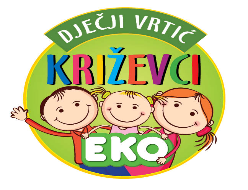 ZAHTJEV ZA ISPIS IZ VRTIĆAIme i prezime djeteta: _____________________________________Datum rođenja: __________________________________________Naziv odgojno-obrazovne skupine: ___________________________Datum upisa u vrtić: _______________________________________Razlog ispisa: _____________________________________________Datum podnošenja zahtjeva:____________________________________________________________________                              __________________________ (ime i prezime majke/skrbnika)			                                      (potpis)___________________________________                               __________________________ (ime i prezime oca/skrbnika)                                                                               (potpis)Napomena: Sukladno članku 19. Pravilnika o upisu djece i ostvarivanju prava i obveza korisnika usluga u Dječjem vrtiću Križevci, Korisnik usluga koji ispisuje dijete iz Dječjeg vrtića dužan je vrtiću predati pisanu obavijest 15 dana prije ispisa te platiti sve nastale troškove programa do dana ispisa.U Križevcima, _______________20__.